ARTICULO 10 LAIP NUMERAL  7MES DE JUNIO2022MODIFICACIONES Y TRANSFERENCIAS PRESUPUESTARIAS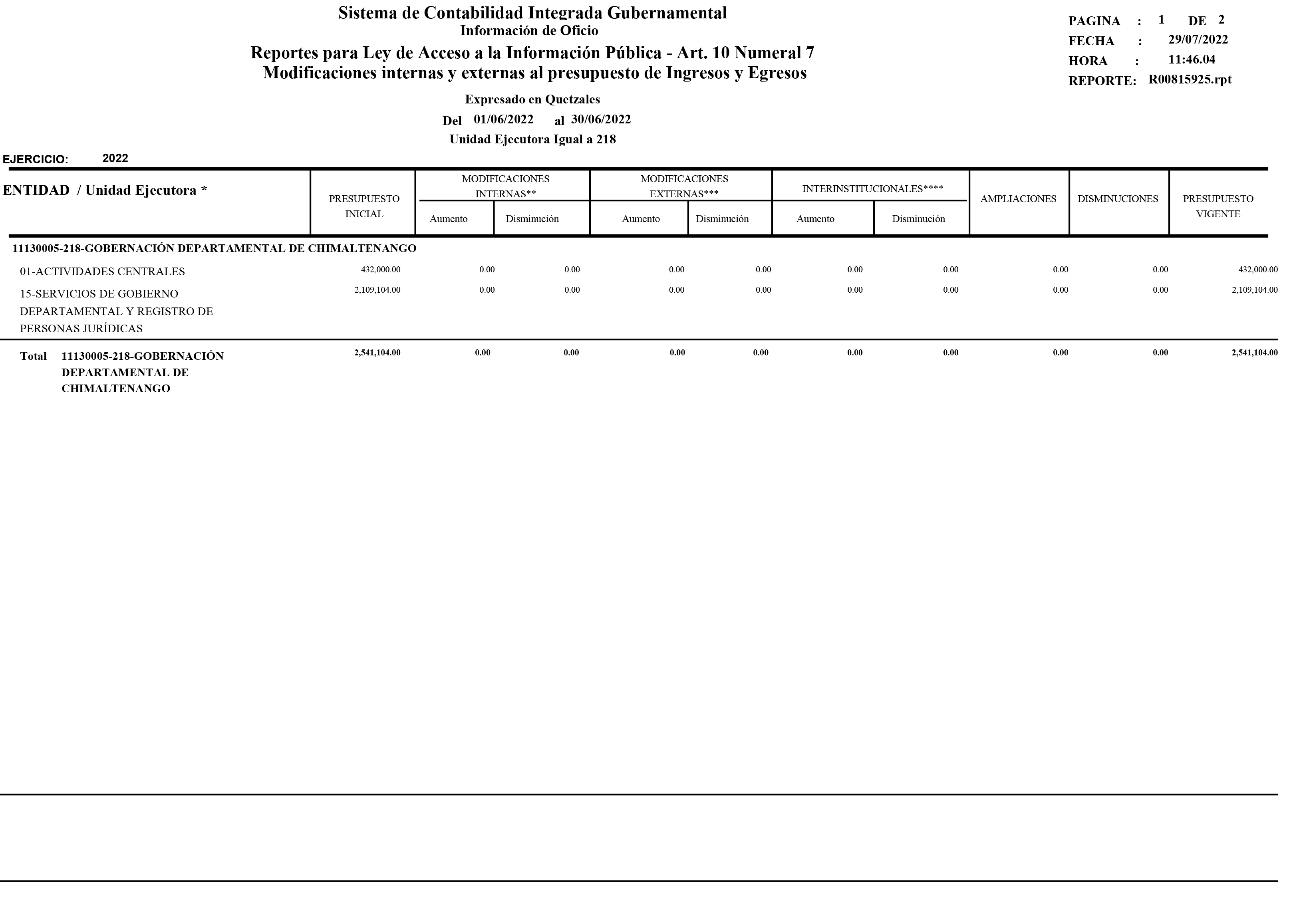 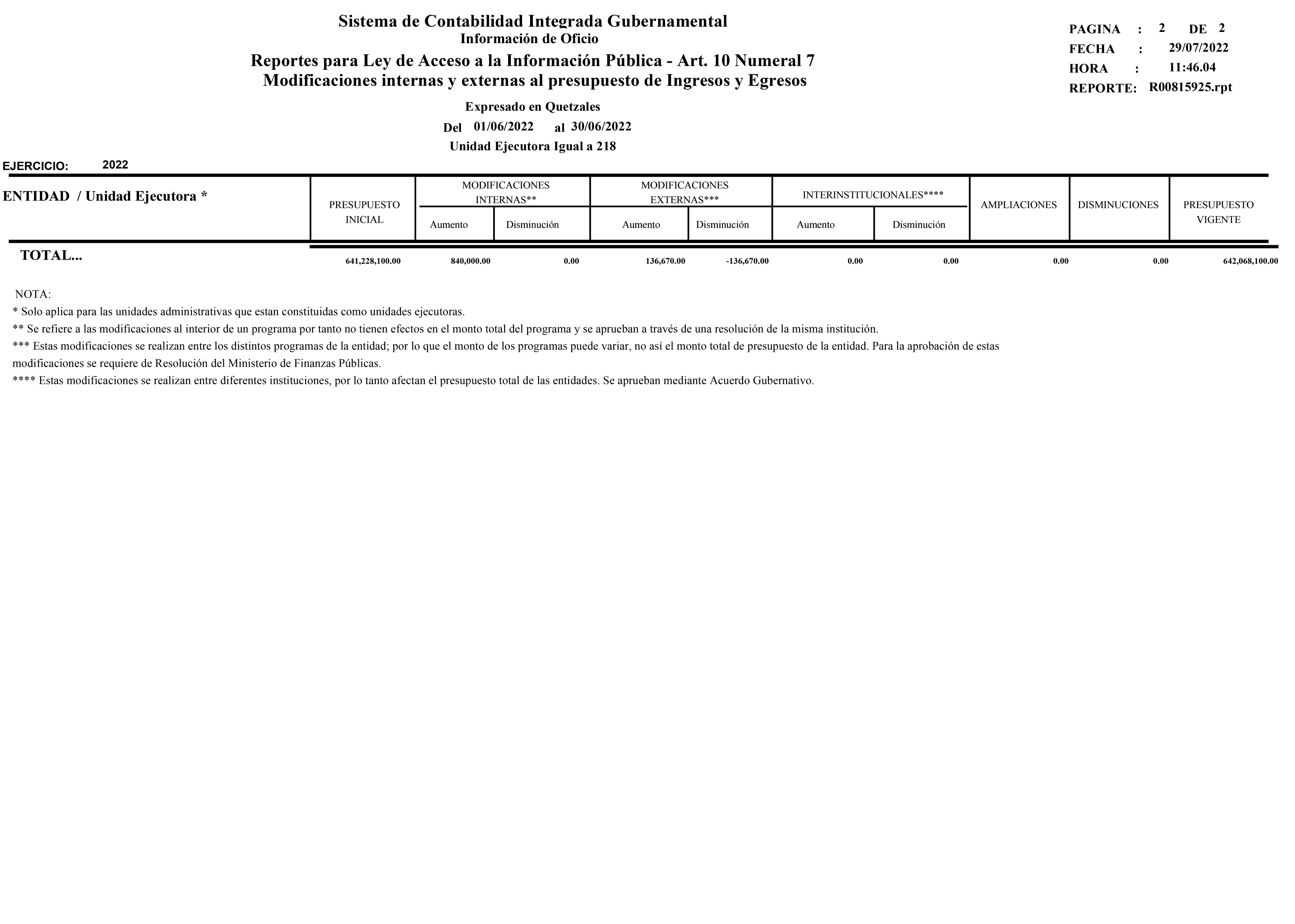 